JLP23 Amusement Park (Chapter 15)STOP: Before you begin this activity, open and follow recording instructions here.Pair # _________Partner A: ________________________________Student ID: _______________________________Instructor: ________________________________Level: ______________ Date: ________________Partner B: ________________________________Student ID: _______________________________Instructor: ________________________________Level: ______________ Date: ________________All links in this activity direct to the JLP Activities page on the LLC website. Find your activity number and click the drop down to find links to videos, audio, and/or websites used in this activity.Section 1: Vocabulary MasteryInstructions: Write the translation of the following words and phrases into Japanese. Try to use your book and your partner before using other materials or the internet. In the third column, draw a picture, write a note to yourself or put some kind of pronunciation guide for Japanese. Use the third column to help remember the word in Japanese. Concept Check: Volitional FormYou may remember from previous lessons that you can use ～ましょうto say "let's do ____". However, ましょう is very formal. Among close friends, we can make less formal suggestions using volitional form.To conjugate ru-verbs into volitional form, you must drop the final “る” and add “よう”.	Ex. たべる　　たべようFor u-verbs you will drop the final “う” and add “おう”	Ex. かう　　かおうThe irregular verb くる becomes こよう and する becomes しよう.Practice changing the following verbs into volitional form:のる　　______________みる　　______________うんてんする　　______________あう　　______________あそぶ　　______________Section 2: What Should We Do?Instructions: You are at an amusement park with your friend. Make suggestions for the following scenarios using volitional form. Ex. You get lost and cannot find the carousel. ちずをチェックしよう。(Let’s check the map.)Your friend sees their favorite character walk by. There is only a short line for the roller coaster.You and your friend are getting hungry. You and your friend both like scary things.You want to take a ride that gives you a birds-eye view of the park.The parade is scheduled to start in just a few minutes. Your friend wants to buy souvenirs for their family. 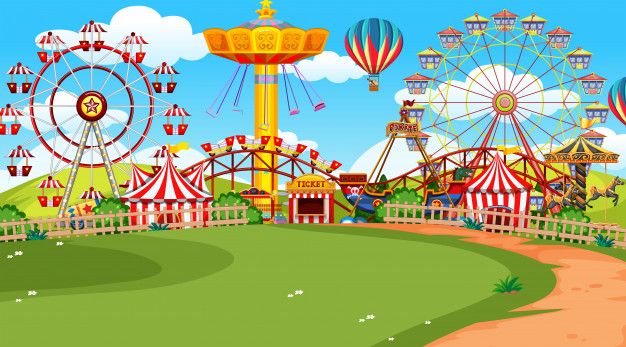 Section 3: Dialogue Creation Plan a trip to the amusement park with your friend. Create a schedule of your day and suggest different activities you want to do using volitional form. Instructions: Use the space below to help create the conversation. The conversation should be 2-3 minutes. You will record this dialogue in the next section. Ask for help if necessary.Speaker1:Speaker 2: Speaker 1:Speaker 2: Speaker1:Speaker 2: Speaker1: Speaker 2: Speaker 1:Speaker 2: Section 4: Record and Save Your RecordingInstructions: Perform the dialogue you created with your partner. Make sure you do not end your Zoom meeting until you have performed your dialogue with your partner.VocabularyTranslationNotes/Pictures/Pronunciation Guide (anything to help you)Amusement ParkFerris wheelRoller coasterHaunted houseCarouselParadeCharacterMapTo watchTo look for To rideTo take (a picture)Schedule/ planlineTo walkFood stallPopcornCotton candyHot dogGift shop